EMIS Template for Chronic Pain ReviewThe screenshot below shows the template for review which can be used with EMIS. The two files below allow users to download this into their local systems. 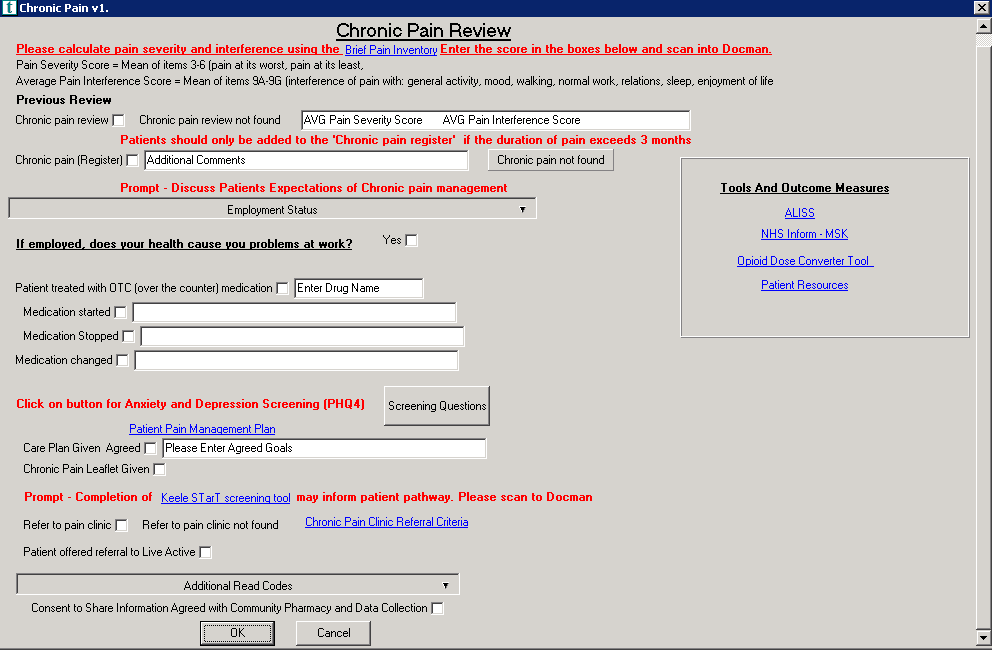 